Diviser par 10, 100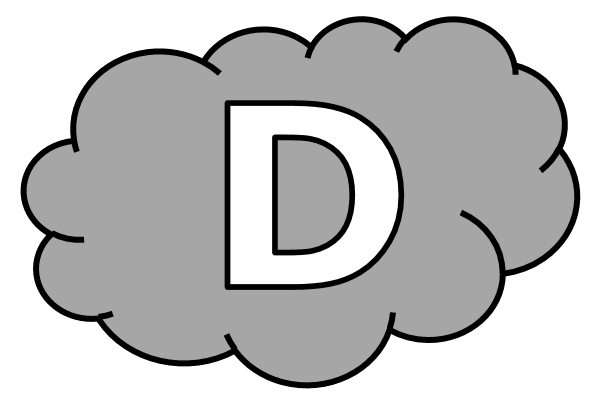 Entraînement n° 1 	 ............. bonnes réponsesDiviser par 10, 100Entraînement n° 2 	 ............. bonnes réponsesDiviser par 10, 100Entraînement n° 3 	 ............. bonnes réponsesDiviser par 10, 100Défi 				 ............. bonnes réponses170 ÷ 10 = ............ 	2 000 ÷ 100 = ............	38 000 ÷ 100 = ............920 ÷ 10 = ............ 	13 100 ÷ 100 = ...........	8 700 ÷ 10 = ............45 000 ÷ 100 = ...........8 350 ÷ 10 = .............	200 ÷ 10 = .............80 000 ÷ 100 = ..........	2 300 ÷ 100 = .............	5 000 ÷ 10 = .............200 ÷ 100 = ............. 	9 040 ÷ 10 = .............	7 000 ÷ 100 = .............630 ÷ 10 = ............. 	90 000 ÷ 10 = .............	700 ÷ 100 = .............Camélia a acheté 50 bonbons, qu’elle partage en 10 paquets.Combien Camélia met-elle de bonbons dans chaque paquet ? Camélia met .................. bonbons dans chaque paquet.390 ÷ 10 = ............ 	60 000 ÷ 100 = ...........	200 ÷ 100 = ............5 500 ÷ 10 = ............ 	11 200 ÷ 100 = ...........560 ÷ 10 = ............90 100 ÷ 100 = ...........2 100 ÷ 10 = .............	330 ÷ 10 = .............56 000 ÷ 100 = ..........	6 000 ÷ 100 = .............250 ÷ 10 = .............70 000 ÷ 100 = .......... 220 ÷ 10 = .............	100 ÷ 100 = .............610 ÷ 10 = ............. 	5 410 ÷ 10 = .............	4 000 ÷ 100 = .............En faisant 10 tours de stade, Souhail a parcouru 2 500 m.Combien mesure 1 tour de stade ? 1 tour de stade mesure .................. m.340 ÷ 10 = ............ 	80 000 ÷ 100 = ..........	2 300 ÷ 100 = ............740 ÷ 10 = ............ 	6 900 ÷ 100 = ...........	19 810 ÷ 10 = ............22 000 ÷ 100 = ...........300 ÷ 10 = .............	5 640 ÷ 10 = .............27 000 ÷ 100 = ..........	8 900 ÷ 100 = .............	310 ÷ 10 = .............4 000 ÷ 100 = ............	5 040 ÷ 10 = .............	900 ÷ 100 = .............10 ÷ 10 = ............. 	880 ÷ 10 = .............	7 800 ÷ 100 = .............Quand il court, Imrâne parcourt 100 m en 100 pas.Quelle distance Imrâne parcourt-il à chaque pas ? À chaque pas, Imrâne parcourt .................. m.210 ÷ 10 = ............ 	7 000 ÷ 100 = ............	24 000 ÷ 100 = ............110 ÷ 10 = ............ 	20 000 ÷ 100 = ...........440 ÷ 10 = ............11 200 ÷ 100 = ...........660 ÷ 10 = .............	1 890 ÷ 10 = .............52 000 ÷ 100 = ..........	6 300 ÷ 100 = .............80 ÷ 10 = .............84 000 ÷ 100 = ..........	5 300 ÷ 10 = .............	3 600 ÷ 100 = .............10 000 ÷ 10 = ............	9 900 ÷ 10 = .............	15 000 ÷ 100 = ............En 10 mois, Nouhayla a réussi à économiser 60 €.Combien Nouhayla a-t-elle économisé par mois ? Nouhayla a économisé .................. € par mois.